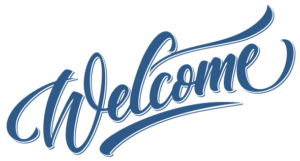 Class TimeVirtual Class Dates 2023Class Codes8:30 am – 4:30 pmWednesday, January 04EO 3388:30 am – 4:30 pmWednesday, January 18EO 3398:30 am – 4:30 pmWednesday, February 01EO 3408:30 am – 4:30 pmWednesday, February 15EO 3418:30 am – 4:30 pmWednesday, March 01EO 3428:30 am – 4:30 pmWednesday, March 15EO 3438:30 am – 4:30 pmWednesday, March 29EO 3448:30 am – 4:30 pmWednesday, April 12EO 3458:30 am – 4:30 pmWednesday, April 26EO 3468:30 am – 4:30 pmWednesday, May 10EO 3478:30 am – 4:30 pmWednesday, May 24EO 3488:30 am – 4:30 pmWednesday, June 07EO 3498:30 am – 4:30 pmWednesday, June 21EO 350Class TimeVirtual Class Dates 2023Class Codes8:30 am – 4:30 pmWednesday, July 05EO 3518:30 am – 4:30 pmWednesday, July 19EO 3528:30 am – 4:30 pmWednesday, August 02EO 3538:30 am – 4:30 pmWednesday, August 16EO 3548:30 am – 4:30 pmWednesday, August 30EO 3558:30 am – 4:30 pmWednesday, September 13EO 3568:30 am – 4:30 pmWednesday, September 27EO 3578:30 am – 4:30 pmWednesday, October 11EO 3588:30 am – 4:30 pmWednesday, October 25EO 3598:30 am – 4:30 pmWednesday, November 08EO 3608:30 am – 4:30 pmWednesday, December 06EO 3618:30 am – 4:30 pmWednesday, December 20EO 362